СХЕМА ТЕПЛОСНАБЖЕНИЯ СЕЛЬСКОГО ПОСЕЛЕНИЯ СВЕТЛЫЙ БЕРЕЗОВСКОГО РАЙОНАХАНТЫ-МАНСИЙСКОГО АВТОНОМНОГО ОКРУГА– ЮГРЫна период до 2033 года (актуализация на 2024 год)Том 1Схема теплоснабжения2023 годЗаказчик:Администрация сельского поселения Светлый Березовского района ХМАО-ЮграЮридический адрес 628147, Ханты-Мансийский автономный округ-Югра, Березовский район, поселок Светлый, улица Набережная, дом 10Фактический адрес: 628147, Ханты-Мансийский автономный округ-Югра, Березовский район, поселок Светлый, улица Набережная, дом 10Разработчик:ИП Жеребцова М.А.Юридический адрес: 355047, г.Ставрополь, пр-к Кулакова, д.65 к1Фактический адрес: 355047, г.Ставрополь, пр-к Кулакова, д.65 к1 	Жеребцова М.А.СОСТАВ ПРОЕКТАОГЛАВЛЕНИЕВВЕДЕНИЕРаботы по актуализации схемы теплоснабжения сельского поселения Светлый выполнены ИП Жеребцовой М.А. по контракту, заключенному с Администрацией сельского поселения Светлый ХМАО-Югра на выполнение работ по актуализации схемы теплоснабжения муниципального образования сельского поселения Светлый на период до 2033 года (Актуализация на 2024 год).Проектирование систем теплоснабжения населенных пунктов представляет собой комплексную проблему, от правильного решения которой во многом зависят масштабы необходимых капитальных вложений в эти системы. Прогноз спроса на тепловую энергию основан на прогнозировании развития населенного пункта, в первую очередь его градостроительной деятельности, определенной генеральным планом.Схема теплоснабжения является основным предпроектным документом по развитию теплового хозяйства. Она разрабатывается на основе анализа фактических тепловых нагрузок потребителей с учетом перспективного развития, структуры топливного баланса региона, оценки состояния существующих источников тепла и тепловых сетей и возможности их дальнейшего использования, рассмотрения вопросов надежности, экономичности.Обоснование решений при разработке схемы теплоснабжения осуществляется на основе технико-экономического сопоставления вариантов развития системы теплоснабжения в целом и ее отдельных частей путем оценки их сравнительной эффективности.Схема теплоснабжения разработана в соответствии со следующими документами:Федеральным законом Российской Федерации от 27.07.2010 №190-ФЗ «О теплоснабжении»;Постановлением Правительства Российской Федерации № 154 от 22.02.2012 «О требованиях к схемам теплоснабжения, порядку их разработки и утверждения»;Постановлением Правительства Российской Федерации №5 от 10.01.2023 «О внесении изменений в требования к схемам теплоснабжения»;Приказ Министерства Энергетики Российской Федерации и Министерства Регионального развития Российской Федерации №565/667 от 29.12.2012 «Об утверждении методических рекомендаций по разработке схем теплоснабжения»;РД-10-ВЭП «Методические основы разработки схем теплоснабжения поселений и промышленных узлов Российской Федерации», введенные в действие с 22.05.2006.А также иными нормативными документами, регулирующими вопросы теплоснабжения.РАЗДЕЛ 1 "ПОКАЗАТЕЛИ СУЩЕСТВУЮЩЕГО И ПЕРСПЕКТИВНОГО СПРОСА НА ТЕПЛОВУЮ ЭНЕРГИЮ (МОЩНОСТЬ) И ТЕПЛОНОСИТЕЛЬ В УСТАНОВЛЕННЫХ ГРАНИЦАХ ТЕРРИТОРИИ МУНИЦИПАЛЬНОГООБРАЗОВАНИЯ"а) величины существующей отапливаемой площади строительных фондов и приросты отапливаемой площади строительных фондов по расчетным элементам территориального деления с разделением объектов строительства на многоквартирные дома, индивидуальные жилые дома, общественные здания и производственные здания промышленных предприятий по этапам - на каждый год первого 5-летнего периода и на последующие 5-летние периоды (далее - этапы)Характеристика существующих строительных фондов на территории сельского поселения Светлый представлена в таблице 1.1.Таблица 1.1Характеристика существующих строительных фондовЧисленность населения на период 01.01.2023 составляет 1,458 тыс.чел, на расчетный срок проекта (2033 г.) составит 1,9 тыс. человек.Прогноз развития строительных фондов на 2024 - 2033 гг.Прогнозные данные по приростам площадей строительных фондов на каждом этапе рассматриваемого периода, подготовлены на основании анализа решений Генерального плана развития сельского поселения Светлый и информации полученной от администрации сельского поселения Светлый.Генеральным планом предусмотрено:упорядочение, структурирование и уплотнение сложившейся застройки;вынос	жилищного	фонда,	размещенного	в	санитарно-защитных	зонах производственных объектов.снос ветхих и недействующих домов и переселение жителей из жилищного фонда, непригодного для проживания.На конец расчетного срока площадь жилых зон сельского поселения Светлый должна составить 40,5 га (что на 3% меньше по отношению к существующему положению), в том числе:среднеэтажной жилой застройки – 1,2 га (3% от общей площади жилых зон) – рост на 9% по отношению к существующему периоду;малоэтажной жилой застройки – 16,0 га (40%) – сокращение на 8%;индивидуальной жилой застройки – 23,3 га (57%).Общий объем проектного жилищного фонда при средней жилищной обеспеченности 29 кв. м на человека, должен составить 56,3 тыс. кв. м. (рост на 44% по отношению к существующему положению), в том числе по типам жилой застройки:среднеэтажной жилой застройки – 7,3 тыс. кв. м (13% от общего объема жилищного фонда);малоэтажной жилой застройки – 35,1 тыс. кв. м (62%);индивидуальной жилой застройки – 13,9 тыс. кв. м (25%).При этом градостроительная емкость территории должна составить 1900 человек. Объем жилищного строительства ориентировочно должен составить не менее 17,5 тыс. кв. м. Плотность населения в границах населенного пункта и средняя плотность населения на территории жилой застройки к концу расчетного срока должны составить 3 человека на га и 47 человек на га соответственно.Также генеральным планом предусмотрен снос 3-х жилых домов (1 одноквартирный и 2 многоквартирных жилых дома), из которых один является недействующим. Общий объем сносимого жилищного фонда составит 0,6 тыс. кв. м. Изменение объема жилищного фонда к концу расчетного срока приведено в таблице 1.2.Таблица 1.2Изменение объема жилищного фонда к концу расчетного срокаб) существующие и перспективные объемы потребления тепловой энергии (мощности) и теплоносителя с разделением по видам теплопотребления в каждом расчетном элементе территориального деления на каждом этапеВ перспективе подключение новых объектов к системе централизованного теплоснабжения не планируется.Приросты тепловой нагрузки на основные периоды схемы представлены в таблице 1.3, суммарная присоединенная нагрузка – в таблице 1.4.Таблица 1.3Прирост и убыль тепловой нагрузкиТаблица 1.4Перспективные тепловые нагрузкив) существующие и перспективные объемы потребления тепловой энергии (мощности) и теплоносителя объектами, расположенными в производственных зонах, на каждом этапеСтроительство новых промышленных предприятий с использованием тепловой энергии в технологических процессах не предусматривается.г) существующие и перспективные величины средневзвешенной плотности тепловой нагрузки в каждом расчетном элементе территориального деления, зоне действия каждого источника тепловой энергии, каждой системе теплоснабжения и по муниципальному образованиюСуществующие и перспективные величины средневзвешенной плотности тепловой нагрузки представлены в таблице 1.5.Таблица 1.5 Существующие и перспективные величины средневзвешенной плотности тепловой нагрузкиРАЗДЕЛ 2 "СУЩЕСТВУЮЩИЕ И ПЕРСПЕКТИВНЫЕ БАЛАНСЫ ТЕПЛОВОЙ МОЩНОСТИ ИСТОЧНИКОВ ТЕПЛОВОЙ ЭНЕРГИИ И ТЕПЛОВОЙ НАГРУЗКИ ПОТРЕБИТЕЛЕЙ"а) описание существующих и перспективных зон действия систем теплоснабжения и источников тепловой энергииНа территории сельского поселения Светлый расположено две зоны централизованного теплоснабжения.Первая зона включает в себя 1 котельную №1 и сети отопления п. Светлый;Вторая зона включает в себя 1 котельную №2 и сети отопления п. Светлый.Централизованное теплоснабжение потребителей сельского поселения Светлый осуществляется от котельной №1 и котельной №2, эксплуатируемых Пунгинским линейным производственным управлением магистральных газопроводов - филиал Общества с ограниченной ответственностью «Газпром трансгаз Югорск» (далее - Пунгинское ЛПУ МГ).Присоединенные тепловые сети к котельной №1 являются собственностью ООО «Газпром трансгаз Югорск» и муниципального образования сельское поселение Светлый. Согласно договору №1ХВ от 28.12.2020 о закреплении муниципального имущества на праве хозяйственного ведения за муниципальным унитарным предприятием «Пунга»» тепловые сети переданы в хозяйственное введение Муниципальному унитарному предприятию «Пунга» (далее – МУП «Пунга»).Присоединенные тепловые сети к котельной №2, так же, как и источники тепловой энергии, находятся на балансе Пунгинского ЛПУ МГ.В сферу деятельности МУП «Пунга»  входят следующие задачи:обеспечение безаварийной и бесперебойной работы теплосетей, систем водоснабжения, канализации и котельных с.п. Светлый;оказание населению коммунальных услуг, поддержание в рабочем состоянии объектов жилищно-коммунального хозяйства;оказание населению коммунально-бытовых услуг;осуществление контроля за правилами пользования внутренними инженерными коммуникациями и приборами учета нежилых помещений.Зоны действия источников тепловой энергии представлены в таблице 2.1.Таблица 2.1Границы зон действия источников тепловой энергии представлены на рисунке 2.1.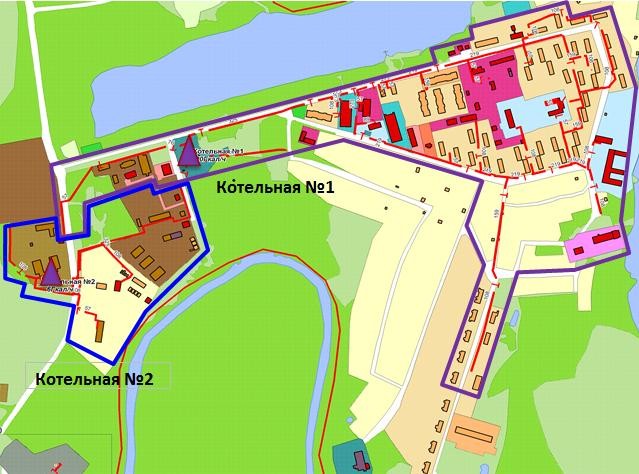 Рисунок 2.1. Расположение и зоны действия источников тепловой энергии натерритории п. СветлыйСуществующая система теплоснабжения включает в себя  источники тепла, тепловые сети и системы теплопотребления.Перспективные зоны действия теплоисточниковНа перспективу изменение зон действия теплоисточников не планируется.б) описание существующих и перспективных зон действия индивидуальных источников тепловой энергииПоскольку данные об установленной тепловой мощности этих теплогенераторов отсутствуют, не представляется возможности оценить резервы этого вида оборудования.Существующие и планируемые к застройке потребители, вправе использовать для отопления индивидуальные источники теплоснабжения. Использование автономных источников теплоснабжения целесообразно в случаях:значительной удаленности от существующих и перспективных тепловых сетей;малой подключаемой нагрузки (менее 0,01 Гкал/ч);отсутствия резервов тепловой мощности в границах застройки на данный момент и в рассматриваемой перспективе;использования тепловой энергии в технологических целях.Потребители, отопление которых осуществляется от индивидуальных источников, могут быть подключены к централизованному теплоснабжению на условиях организации централизованного теплоснабжения.В соответствии с требованиями п. 15 статьи 14 ФЗ №190 «О теплоснабжении»«Запрещается переход на отопление жилых помещений в многоквартирных домах с использованием индивидуальных квартирных источников тепловой энергии при наличии осуществлённого в надлежащем порядке подключения к системам теплоснабжения многоквартирных домов».в) существующие и перспективные балансы тепловой мощности и тепловой нагрузки потребителей в зонах действия источников тепловой энергии, в том числе работающих на единую тепловую сеть, на каждом этапеФактические и перспективные балансы тепловой мощности и тепловой нагрузки, существующих и перспективных источников тепловой энергии сельского поселения представлены в таблице 2.2.Таблица 2.2 Фактические и перспективные балансы тепловой мощности и тепловой нагрузки, существующих и перспективных источников тепловой энергииг) перспективные балансы тепловой мощности источников тепловой энергии и тепловой нагрузки потребителей в случае, если зона действия источника тепловой энергии расположена в границах двух или более поселений, с указанием величины тепловой нагрузки для потребителей каждого поселения. Зона действия источника тепловой энергии, расположенная в границах двух или более поселений на территории сельского поселения Светлый, отсутствует.д) радиус эффективного теплоснабжения, определяемый в соответствии с методическими указаниями по разработке схем теплоснабженияАлгоритм расчета радиуса эффективного теплоснабжения следует применять в следующей редакции:Предельный радиус эффективного теплоснабжения определяется из следующего условия: если дисконтированный срок окупаемости капитальных затрат в строительство тепловой сети, необходимой для подключения объекта капитального строительства заявителя к существующим тепловым сетям системы теплоснабжения исполнителя превышает полезный срок службы тепловой сети, определенный в соответствии с Общероссийским классификатором основных фондов (ОК 013-94), то подключение объекта является нецелесообразным и объект заявителя находятся за пределами радиуса эффективного теплоснабжения.Для тепловой нагрузки заявителя <0,1 Гкал/ч, дисконтированный срок окупаемости капитальных затрат в строительство тепловой сети, необходимой для подключения объекта капитального строительства заявителя к существующим тепловым сетям исполнителя определяется в соответствии с формулойДля тепловой нагрузки заявителя	<0,1 Гкал/ч, дисконтированный срок окупаемости капитальных затрат в строительство тепловой сети, необходимой для подключения объекта капитального строительства заявителя к существующим тепловым сетям исполнителя определяется в соответствии с формулой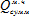 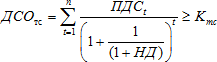 где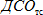 -	дисконтированный срок окупаемости инвестиций в строительство тепловой сети, лет;n	-    число периодов окупаемости, лет;          - приток денежных средств от операционной деятельности исполнителя по теплоснабжению объекта заявителя, подключенного к тепловой сети системы теплоснабжения исполнителя (без НДС), тыс. руб.;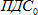               -     норма доходности инвестированного капитала;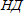                - величина капитальных затрат в строительство тепловой сети от точки подключения к тепловым сетям системы теплоснабжения (без НДС).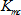 РАЗДЕЛ 3 "СУЩЕСТВУЮЩИЕ И ПЕРСПЕКТИВНЫЕ БАЛАНСЫ ТЕПЛОНОСИТЕЛЯ"а) существующие	и	перспективные	балансы	производительности водоподготовительных установок и максимального потребления теплоносителя теплопотребляющими установками потребителейПерспективные объёмы теплоносителя, необходимые для передачи тепла от источников тепловой энергии системы теплоснабжения сельского поселения Светлый до потребителя в зоне действия каждого источника, прогнозировались исходя из следующих условий:          система теплоснабжения сельского поселения Светлый закрытая: на источниках тепловой энергии применяется центральное качественное регулирование отпуска тепла по отопительной нагрузке в зависимости от температуры наружного воздуха;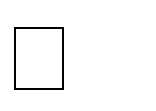           сверхнормативные потери теплоносителя при передаче тепловой энергии будут сокращаться вследствие работ по реконструкции участков тепловых сетей системы теплоснабжения;          подключение потребителей в существующих ранее и вновь создаваемых зонах теплоснабжения будет осуществляться по зависимой схеме присоединения систем отопления.Источником водоснабжения котельных сельского поселения Светлый является водопровод от артезианских скважин. Подготовка теплоносителя для подпитки тепловых сетей организована с применением водоподготовительных установок.Расчёт нормативных потерь теплоносителя в тепловых сетях всех зон действия источников тепловой энергии выполнен на основании «Методических указаний по составлению энергетической характеристики для систем транспорта тепловой энергии по показателю "потери сетевой воды"» СО 153-34.20.523-2003, утверждённых Приказом Министерства энергетики Российской Федерации от 30.06.2003 № 278 и [8].Балансы производительности ВПУ котельных и максимального потребления теплоносителя теплопотребляющими установками потребителей представлены в таблице 3.1.Таблица 3.1 Перспективные объёмы нормативных потерь теплоносителя в зонах действия источниковтепловой энергии сельского поселения Светлыйб) существующие	и	перспективные	балансы	производительности водоподготовительных установок источников тепловой энергии для компенсации потерь теплоносителя в аварийных режимах работы систем теплоснабженияСогласно п. 6.17 СНиП 41-02-2003 для открытых и закрытых систем теплоснабжения должна предусматриваться дополнительно аварийная подпитка химически не обработанной и недеаэрированной водой, расход которой принимается в количестве 2% объема воды в трубопроводах тепловых сетей и присоединенных к ним системах отопления, вентиляции и в системах горячего водоснабжения для открытых систем теплоснабжения. При наличии нескольких отдельных тепловых сетей, отходящих от коллектора теплоисточника, аварийную подпитку допускается определять только для одной наибольшей по объему тепловой сети. Для открытых систем теплоснабжения аварийная подпитка должна обеспечиваться только из систем хозяйственно-питьевого водоснабжения.РАЗДЕЛ 4 "ОСНОВНЫЕ ПОЛОЖЕНИЯ МАСТЕР-ПЛАНА РАЗВИТИЯ СИСТЕМ ТЕПЛОСНАБЖЕНИЯ МУНИЦИПАЛЬНОГО ОБРАЗОВАНИЯ"а) описание сценариев развития теплоснабжения муниципального образованияПроектом схемы теплоснабжения предусматривается два варианта развития системы теплоснабжения сельского поселения Светлый.Вариант 1 предполагает сохранение существующей системы теплоснабжения с плановой реконструкцией источников теплоснабжения по мере износа, либо неисправного состояния основного и вспомогательного оборудования в процессе эксплуатации. Развитие тепловых сетей выполняется только для подключения новых абонентов, а также ремонт и замена существующих.Предпосылкой для разработки Варианта 1 послужили Требования к схемам теплоснабжения (Постановление Правительства Российской Федерации №154 от 22 февраля 2012г. (изменения от 31.05.2022 года)).Это сохранит существующую выработку тепловой энергии с возможностью подключения новых потребителей.Вариант 2 предполагает, что реконструкция котельных и тепловых сетей не будет реализована в запланированные сроки. Соответственно будет происходить износ системы теплоснабжения и как следствие будут ухудшаться показатели ее работы (повысится аварийность тепловых сетей и котельных, снизится КПД, увеличатся эксплуатационные издержки).б) обоснование выбора приоритетного сценария развития теплоснабжения муниципального образованияПриоритетным вариантом перспективного развития систем теплоснабжения сельского поселения Светлый предлагается вариант 1.РАЗДЕЛ 5 " ПРЕДЛОЖЕНИЯ ПО СТРОИТЕЛЬСТВУ, РЕКОНСТРУКЦИИ, ТЕХНИЧЕСКОМУ ПЕРЕВООРУЖЕНИЮ И (ИЛИ) МОДЕРНИЗАЦИИ ИСТОЧНИКОВ ТЕПЛОВОЙ ЭНЕРГИИ"а) предложения по строительству источников тепловой энергии, обеспечивающих перспективную тепловую нагрузку на осваиваемых территориях поселения, для которых отсутствует возможность и (или) целесообразность передачи тепловой энергии от существующих или реконструируемых источников тепловой энергии, обоснованная расчетами ценовых (тарифных) последствий для потребителей (в ценовых зонах теплоснабжения - обоснованная расчетами ценовых (тарифных) последствий для потребителей, если реализацию товаров в сфере теплоснабжения с использованием такого источника тепловой энергии планируется осуществлять по регулируемым ценам (тарифам), и (или) обоснованная анализом индикаторов развития системы теплоснабжения поселения, если реализация товаров в сфере теплоснабжения с использованием такого источника тепловой энергии будет осуществляться по ценам, определяемым по соглашению сторон договора поставки тепловой энергии (мощности) и (или) теплоносителя) и радиуса эффективного теплоснабженияСтроительство источников тепловой энергии, обеспечивающих перспективную тепловую нагрузку на осваиваемых территориях сельского поселения, не предполагается.б) предложения по реконструкции источников тепловой энергии, обеспечивающих перспективную тепловую нагрузку в существующих и расширяемых зонах действия источников тепловой энергииПредложения по реконструкции источников тепловой энергии, обеспечивающих перспективную тепловую нагрузку в существующих и расширяемых зонах действия источников тепловой энергии, отсутствуют.в) предложения по техническому перевооружению и (или) модернизации источников тепловой энергии с целью повышения эффективности работы систем теплоснабженияТехническое перевооружение источников тепловой энергии с целью повышения эффективности работы систем теплоснабжения сельского поселения Светлый, не предусматривается.г) графики совместной работы источников тепловой энергии, функционирующих в режиме комбинированной выработки электрической и тепловой энергии и котельныхИсточников тепловой энергии с комбинированной выработкой тепловой и электрической энергии нет.д) меры по выводу из эксплуатации, консервации и демонтажу избыточных источников тепловой энергии, а также источников тепловой энергии, выработавших нормативный срок службы, в случае если продление срока службы технически невозможно или экономически нецелесообразноМероприятия по выводу из эксплуатации, консервации и демонтажу избыточных источников тепловой энергии, а также источников тепловой энергии, выработавших нормативный срок службы, в случае если продление срока службы технически невозможно или экономически нецелесообразно на территории сельского поселения Светлый не запланированы.е) меры по переоборудованию котельных в источники тепловой энергии, функционирующие в режиме комбинированной выработки электрической и тепловой энергииПереоборудование существующих источников тепловой энергии в источники комбинированной выработки тепловой и электрической энергии не предполагается.ж) меры по переводу котельных, размещенных в существующих и расширяемых зонах действия источников тепловой энергии, функционирующих в режиме комбинированной выработки электрической и тепловой энергии, в пиковый режим работы, либо по выводу их из эксплуатацииИсточники комбинированной выработки тепловой и электрической энергии в сельском поселении Светлый отсутствуют.з) температурный график отпуска тепловой энергии для каждого источника тепловой энергии или группы источников тепловой энергии в системе теплоснабжения, работающей на общую тепловую сеть, и оценку затрат при необходимости его измененияРегулирование отпуска тепловой энергии производится качественным методом. Расчетные параметры теплоносителя (существующие и перспективные) составляют 95/70С, давление – до 0,75 МПа.Изменение существующего температурного графика на всех котельных не требуется.и) предложения по перспективной установленной тепловой мощности каждого источника тепловой энергии с предложениями по сроку ввода в эксплуатацию новых мощностейВ таблице 5.1 представлены предложения по перспективной установленной тепловой мощности каждого источника тепловой энергии.Таблица 5.1Параметры перспективной установленной тепловой мощностик) предложения по вводу новых и реконструкции существующих источников тепловой энергии с использованием возобновляемых источников энергии, а также местных видов топливаВвод новых и реконструкция существующих источников тепловой энергии с использованием возобновляемых источников энергии не предусматривается.РАЗДЕЛ 6 "ПРЕДЛОЖЕНИЯ ПО СТРОИТЕЛЬСТВУ, РЕКОНСТРУКЦИИ И (ИЛИ) МОДЕРНИЗАЦИИ ТЕПЛОВЫХ СЕТЕЙ"а) предложения по строительству, реконструкции и (или) модернизации тепловых сетей, обеспечивающих перераспределение тепловой нагрузки из зон с дефицитом располагаемой тепловой мощности источников тепловой энергии в зоны с резервом располагаемой тепловой мощности источников тепловой энергии (использование существующих резервов)Зоны с дефицитом тепловой мощности на территории сельского поселения Светлый отсутствуют. Строительство и реконструкция тепловых сетей, обеспечивающих перераспределение тепловой нагрузки, не предполагается.б) предложения по строительству, реконструкции и (или) модернизации тепловых сетей для обеспечения перспективных приростов тепловой нагрузки в осваиваемых районах поселения под жилищную, комплексную или производственную застройкуМероприятия по строительству тепловых сетей в сельском поселении Светлый, по каждому этапу схемы теплоснабжения приведены в таблицах 6.1.Таблица 6.1 Характеристики участков тепловых сетей необходимых для подключения перспективныхабонентовв) предложения по строительству, реконструкции и (или) модернизации тепловых сетей в целях обеспечения условий, при наличии которых существует возможность поставок тепловой энергии потребителям от различных источников тепловой энергии при сохранении надежности теплоснабженияНа территории сельского поселения Светлый условия, при которых существует возможность поставок тепловой энергии потребителям от различных источников тепловой энергии при сохранении надежности теплоснабжения, отсутствуют.г) предложения по строительству, реконструкции и (или) модернизации тепловых сетей для повышения эффективности функционирования системы теплоснабжения, в том числе за счет перевода котельных в пиковый режим работы или ликвидации котельных по основаниям, указанным в подпункте «д» раздела 5 настоящего документаНовое строительство или реконструкция тепловых сетей для повышения эффективности функционирования системы теплоснабжения, в том числе за счет перевода котельных в «пиковый» режим не планируется.д) предложения по строительству, реконструкции и (или) модернизации тепловых сетей для обеспечения нормативной надежности теплоснабжения потребителейМероприятия по реконструкции тепловых сетей в сельском поселении Светлый, по каждому этапу схемы теплоснабжения приведены в таблицах 6.2 – 6.3.Таблица 6.2 Объем реконструкции трубопроводов систем ГВС в зоне действия котельной №1Для этой цели предлагается в зоне действия котельной №2 осуществить перекладку трубопроводов отопления в объеме до 282 м в год в однотрубном исчислении на трубы в ППУ изоляции.Таблица 6.3 Объем реконструкции тепловых сетей в зоне действия котельной №2РАЗДЕЛ 7 "ПРЕДЛОЖЕНИЯ ПО ПЕРЕВОДУ ОТКРЫТЫХ СИСТЕМТЕПЛОСНАБЖЕНИЯ (ГОРЯЧЕГО ВОДОСНАБЖЕНИЯ), ОТДЕЛЬНЫХ УЧАСТКОВ ТАКИХ СИСТЕМ НА ЗАКРЫТЫЕ СИСТЕМЫ     ГОРЯЧЕГО ВОДОСНАБЖЕНИЯ"а) предложения по переводу существующих открытых систем теплоснабжения (горячего водоснабжения), отдельных участков таких систем на закрытые системы горячего водоснабжения, для осуществления которого необходимо строительство индивидуальных и (или) центральных тепловых пунктов при наличии у потребителей внутридомовых систем горячего водоснабженияНа территории сельского поселения Светлый закрытая система теплоснабжения.б) предложения по переводу существующих открытых систем теплоснабжения (горячего водоснабжения), отдельных участков таких систем на закрытые системы горячего водоснабжения, для осуществления которого отсутствует необходимость строительства индивидуальных и (или) центральных тепловых пунктов по причине отсутствия у потребителей внутридомовых систем горячего водоснабженияНа территории сельского поселения Светлый закрытая система теплоснабжения.РАЗДЕЛ 8 "ПЕРСПЕКТИВНЫЕ ТОПЛИВНЫЕ БАЛАНСЫ"а) перспективные топливные балансы для каждого источника тепловой энергии по видам основного, резервного и аварийного топлива на каждом этапеОсновным видом топлива на источниках сельского поселения Светлый будет оставаться природный газ. Перспективные топливные балансы представлены в таблице 8.1.Таблица 8.1Перспективные топливные балансыб) потребляемые источником тепловой энергии виды топлива, включая местные виды топлива, а также используемые возобновляемые источники энергииОсновным видом топлива для котельных является природный газ. Доля использования природного газа на котельных составляет 100 %.в) виды топлива (в случае, если топливом является уголь, - вид ископаемого угля в соответствии с Межгосударственным стандартом ГОСТ 25543-2013 "Угли бурые, каменные и антрациты. Классификация по генетическим и технологическим параметрам"), их долю и значение низшей теплоты сгорания топлива, используемые для производства тепловой энергии по каждой системе теплоснабженияОписание особенностей характеристик топлив в зависимости от мест поставки представлено в таблице 8.2.Таблица 8.2Описание особенностей характеристик топливг) преобладающий в поселении вид топлива, определяемый по совокупности всех систем теплоснабжения, находящихся в соответствующем поселенииНа территории сельского поселения Светлый на котельных используется один вид топлива – природный газ.д) приоритетное направление развития топливного баланса поселенияИзменение основного вида топлива на котельных не предусматривается.РАЗДЕЛ 9 "ИНВЕСТИЦИИ В СТРОИТЕЛЬСТВО, РЕКОНСТРУКЦИЮ, ТЕХНИЧЕСКОЕ ПЕРЕВООРУЖЕНИЕ И (ИЛИ) МОДЕРНИЗАЦИЮ"а) предложения по величине необходимых инвестиций в строительство, реконструкцию, техническое перевооружение и (или) модернизацию источников тепловой энергии на каждом этапеПредложения по величине необходимых инвестиций в строительство, реконструкцию, техническое перевооружение и (или) модернизацию источников тепловой энергии на каждом этапе представлены в таблице 9.1.б) предложения по величине необходимых инвестиций в строительство, реконструкцию, техническое перевооружение и (или) модернизацию тепловых сетей, насосных станций и тепловых пунктов на каждом этапеПредложения по величине необходимых инвестиций в строительство, реконструкцию, техническое перевооружение и (или) модернизацию тепловых сетей, насосных станций и тепловых пунктов на каждом этапе представлены в таблице 9.1.Таблица 9.1 Предложения по величине необходимых инвестиций на строительство, реконструкцию,техническое перевооружение и (или) модернизацию источников тепловой энергии и тепловых сетейв) предложения по величине инвестиций в строительство, реконструкцию, техническое перевооружение и (или) модернизацию в связи с изменениями температурного графика и гидравлического режима работы системы теплоснабжения на каждом этапеИзменение температурного графика и гидравлического режима системы теплоснабжения Схемой не предусмотрено.г) предложения по величине необходимых инвестиций для перевода открытой системы теплоснабжения (горячего водоснабжения), отдельных участков такой системы на закрытую систему горячего водоснабжения на каждом этапеВ соответствии с требованиями Федерального закона от 07.12.2011 № 417-ФЗ «О внесении изменений в отдельные законодательные акты Российской Федерации в связи с принятием Федерального закона «О водоснабжении и водоотведении» к 2022 году все потребители в зоне действия открытой системы теплоснабжения должны быть переведены на закрытую схему горячего водоснабжения.На территории сельского поселения Светлый закрытая система теплоснабжения.д) оценка эффективности инвестиций по отдельным предложениямЭффективность инвестиционных затрат оценивается в соответствии с Методическими рекомендациями по оценке эффективности инвестиционных проектов, утвержденными Минэкономики РФ, Минфином РФ и Госстроем РФ от 21.06.1999 № ВК 477.В качестве критериев оценки эффективности инвестиций использованы:чистый дисконтированный доход (NPV) – это разница между суммой денежного потока результатов от реализации проекта, генерируемых в течение прогнозируемого срока реализации проекта, и суммой денежного потока инвестиционных затрат, вызвавших получение данных результатов, дисконтированных на один момент времени;индекс доходности – это размер дисконтированных результатов, приходящихся на единицу инвестиционных затрат, приведенных к тому же моменту времени;срок окупаемости – это время, требуемое для возврата первоначальных инвестиций за счет чистого денежного потока, получаемого от реализации инвестиционного проекта;дисконтированный срок окупаемости – это период времени, в течение которого дисконтированная величина результатов покрывает инвестиционные затраты, их вызвавшие.В качестве эффекта от реализации мероприятий по строительству, реконструкции и техническому перевооружению источников тепловой энергии и тепловых сетей принимаются доходы по инвестиционной составляющей, экономия ресурсов и амортизация по вновь вводимому оборудованию.При расчете эффективности инвестиций учитывался объем финансирования мероприятий, реализация которых предусмотрена за счет средств внебюджетных источников, размер которых определен с учетом требований доступности услуг теплоснабжения для потребителей.В качестве коэффициента дисконтирования принята ставка рефинансирования Центрального банка России, установленная на дату проведения расчета показателей экономической эффективности инвестиций.Оценка эффективности инвестиций:необходимый объем финансирования – 48,881 млн. руб.е) величина фактически осуществленных инвестиций в строительство, реконструкцию, техническое перевооружение и (или) модернизацию объектов теплоснабжения за базовый период и базовый период актуализацииВеличина фактически осуществленных инвестиций в строительство, реконструкцию, техническое перевооружение и (или) модернизацию объектов теплоснабжения за базовый период и базовый период актуализации отсутствует.РАЗДЕЛ 10 "РЕШЕНИЕ О ПРИСВОЕНИИ СТАТУСА ЕДИНОЙ ТЕПЛОСНАБЖАЮЩЕЙ ОРГАНИЗАЦИИ (ОРГАНИЗАЦИЯМ)"В соответствии со статьей 2 п. 28 Федерального закона от 27 июля 2010 года №190-ФЗ «О теплоснабжении»:Единая теплоснабжающая организация в системе теплоснабжения (далее – единая теплоснабжающая организация) – теплоснабжающая организация, которая определяется в схеме теплоснабжения федеральным органом исполнительной власти, уполномоченным Правительством Российской Федерации на реализацию государственной политики в сфере теплоснабжения, или органом местного самоуправления на основании критериев и в порядке, которые установлены правилами организации теплоснабжения, утвержденными Правительством Российской Федерации.В соответствии с пунктом 22 «Требований к порядку разработки и утверждения схем теплоснабжения», утвержденных Постановлением Правительства Российской Федерации от 22.02.2012 №154:Определение в схеме теплоснабжения единой теплоснабжающей организации (организаций) осуществляется в соответствии с критериями и порядком определения единой теплоснабжающей организации установленным Правительством Российской Федерации.а) решение о присвоении статуса единой теплоснабжающей организации (организациям)Согласно постановления администрации сельского поселения Светлый от 30.09.2015        № 135 «О присвоении статуса единой теплоснабжающей организации в границах муниципального образования сельское поселение Светлый» (в редакции от 31.05.2021 года) в качестве единой теплоснабжающей организацией в зонах действия котельных №1, №2, определяет единую теплоснабжающую организацию в своих зонах действия по сельскому поселению Светлый:Пунгинское линейно-производственное управление магистральных газопроводов ООО «Газпром трансгаз Югорск» в зоне своей деятельности.б) реестр зон деятельности единой теплоснабжающей организации (организаций)Зона действия ЕТСО – ведомственные котельные №1, №2, технологически объединенные с тепловыми сетями, в границах муниципального образования сельское поселение Светлый.в) основания, в том числе критерии, в соответствии с которыми теплоснабжающей организации присвоен статус единой теплоснабжающей организацииКритерии и порядок определения единой теплоснабжающей организации установлены Постановлением Правительства Российской Федерации от 08.08.2012 №808 «Об организации теплоснабжения в Российской Федерации и о внесении изменений в некоторые акты Правительства Российской Федерации».В соответствии с требованиями документа:Статус единой теплоснабжающей организации присваивается теплоснабжающей и (или) теплосетевой организации решением федерального органа исполнительной власти (в отношении городов населением 500 тысяч человек и более) или органа местного самоуправления (далее – уполномоченные органы) при утверждении схемы теплоснабжения.В проекте схемы теплоснабжения должны быть определены границы зон деятельности единой теплоснабжающей организации (организаций). Границы зоны (зон) деятельности единой теплоснабжающей организации (организаций) определяются границами системы теплоснабжения.Для присвоении организации статуса единой теплоснабжающей организации на территории поселения лица, владеющие на праве собственности или ином законном основании источниками тепловой энергии и (или) тепловыми сетями, подают в уполномоченный орган в течение 1 месяца с даты опубликования (размещения) в установленном порядке проекта схемы теплоснабжения, а также с даты опубликования (размещения) сообщения, указанного в пункте 17 настоящих Правил, заявку на присвоение организации статуса единой теплоснабжающей организации с указанием зоны ее деятельности. К заявке прилагается бухгалтерская отчетность, составленная на последнюю отчетную дату перед подачей заявки, с отметкой налогового органа о ее принятии.Уполномоченные органы обязаны в течение 3 рабочих дней с даты окончания срока подачи заявок разместить сведения о принятых заявках на сайте поселения, на сайте соответствующего субъекта Российской Федерации в информационно-телекоммуникационной сети «Интернет» (далее – официальный сайт).В случае если на территории поселения существуют несколько систем теплоснабжения, уполномоченные органы вправе:определить единую теплоснабжающую организацию (организации) в каждой из систем теплоснабжения, расположенных в границах поселения;определить на несколько систем теплоснабжения единую теплоснабжающую организацию, если такая организация владеет на праве собственности или ином законном основании источниками тепловой энергии и (или) тепловыми сетями в каждой из систем теплоснабжения, входящей в зону её деятельности.В случае если в отношении одной зоны деятельности единой теплоснабжающей организации подана одна заявка от лица, владеющего на праве собственности или ином законном основании источниками тепловой энергии и (или) тепловыми сетями в соответствующей системе теплоснабжения, то статус единой теплоснабжающей организации присваивается указанному лицу.В случае если в отношении одной зоны деятельности единой теплоснабжающей организации подано несколько заявок от лиц, владеющих на праве собственности или ином законном основании источниками тепловой энергии и (или) тепловыми сетями в соответствующей системе теплоснабжения, орган местного самоуправления присваивает статус единой теплоснабжающей организации в соответствии с критериями определения единой теплоснабжающей организации.В случае если в отношении зоны деятельности единой теплоснабжающей организации не подано ни одной заявки на присвоение соответствующего статуса, статус единой теплоснабжающей организации присваивается организации, владеющей в соответствующей зоне деятельности источниками тепловой энергии и (или) тепловыми сетями, и соответствующей критериям.Критерии определения единой теплоснабжающей организации:владение на праве собственности или ином законном основании источниками тепловой энергии с наибольшей рабочей тепловой мощностью и (или) тепловымисетями	с	наибольшей	емкостью	в	границах	зоны	деятельности	единой теплоснабжающей организации;размер собственного капитала;способность	в	лучшей	мере	обеспечить	надежность	теплоснабжения	в соответствующей системе теплоснабжения.Размер собственного капитала определяется по данным бухгалтерской отчетности, составленной на последнюю отчетную дату перед подачей заявки на присвоение статуса единой теплоснабжающей организации с отметкой налогового органа о ее принятии.Единая теплоснабжающая организация обязана:заключать и надлежаще исполнять договоры теплоснабжения со всеми обратившимися к ней потребителями тепловой энергии в своей зоне деятельности;осуществлять мониторинг реализации схемы теплоснабжения и подавать в орган, утвердивший схему теплоснабжения, отчеты о реализации, включая предложения по актуализации схемы;надлежащим образом исполнять обязательства перед иными теплоснабжающими и теплосетевыми организациями в зоне своей деятельности;осуществлять контроль режимов потребления тепловой энергии в зоне своей деятельности.г) информацию о поданных теплоснабжающими организациями заявках на присвоение статуса единой теплоснабжающей организацииИнформация о поданных заявках отсутствует.д) реестр систем теплоснабжения, содержащий перечень теплоснабжающих организаций, действующих в каждой системе теплоснабжения, расположенных в границах поселенияНа основании оценки критериев определения единой теплоснабжающей организации, установленных в «Правилах организации теплоснабжения в Российской Федерации», утвержденных Постановлением Правительства Российской Федерации от 08.08.2012 №808, предлагается определить единой теплоснабжающей организацией в своей зоне действия по сельскому поселению Светлый:–	Пунгинское линейно-производственное управление магистральных газопроводов ООО «Газпром трансгаз Югорск» в зоне своей деятельности.Сведения об изменении границ зон деятельности единой теплоснабжающей организации, а также сведения о присвоении другой организации статуса единой теплоснабжающей организации подлежат внесению в схему теплоснабжения при ее актуализации.РАЗДЕЛ 11 "РЕШЕНИЯ О РАСПРЕДЕЛЕНИИ ТЕПЛОВОЙ НАГРУЗКИ МЕЖДУ ИСТОЧНИКАМИ ТЕПЛОВОЙ ЭНЕРГИИ"Перераспределение	тепловой	энергии	между	источниками	тепловой	энергии производиться не будет.РАЗДЕЛ 12 "РЕШЕНИЯ ПО БЕСХОЗЯЙНЫМ ТЕПЛОВЫМ СЕТЯМ"Бесхозяйные тепловые сети на территории сельского поселения Светлый не выявлены.В случае выявления при дальнейшей эксплуатации бесхозяйных тепловых сетей согласно п. 6, ст. 15 Федерального закона «О теплоснабжении» от 27.07.2010г. № 190-ФЗ: «В случае выявления бесхозяйных тепловых сетей (тепловых сетей, не имеющих эксплуатирующей организации) орган местного самоуправления поселения или городского округа до признания права собственности на указанные бесхозяйные тепловые сети в течение тридцати дней с даты их выявления обязан определить теплосетевую организацию, тепловые сети которой непосредственно соединены с указанными бесхозяйными тепловыми сетями, или единую теплоснабжающую организацию в системе теплоснабжения, в которую входят указанные бесхозяйные тепловые сети и которая осуществляет содержание и обслуживание указанных бесхозяйных тепловых сетей. Орган регулирования обязан включить затраты на содержание и обслуживание бесхозяйных тепловых сетей в тарифы соответствующей организации на следующий период регулирования».РАЗДЕЛ 13 "СИНХРОНИЗАЦИЯ СХЕМЫ ТЕПЛОСНАБЖЕНИЯ СО СХЕМОЙ ГАЗОСНАБЖЕНИЯ И ГАЗИФИКАЦИИ СУБЪЕКТА РОССИЙСКОЙ ФЕДЕРАЦИИ И (ИЛИ) ПОСЕЛЕНИЯ, СХЕМОЙ И ПРОГРАММОЙ РАЗВИТИЯЭЛЕКТРОЭНЕРГЕТИЧЕСКИХ СИСТЕМ РОССИИ, А ТАКЖЕ СО СХЕМОЙ ВОДОСНАБЖЕНИЯ И  ВОДООТВЕДЕНИЯ ПОСЕЛЕНИЯ"а) описание решений (на основе утвержденной региональной (межрегиональной) программы газификации жилищно-коммунального хозяйства, промышленных и иных организаций) о развитии соответствующей системы газоснабжения в части обеспечения топливом источников тепловой энергииРешений (на основе утвержденной региональной (межрегиональной) программы газификации жилищно-коммунального хозяйства, промышленных и иных организаций) о развитии соответствующей системы газоснабжения в части обеспечения топливом источников тепловой энергии не предусмотрено.б) описание проблем организации газоснабжения источников тепловой энергииПроблемы организации газоснабжения источников тепловой энергии отсутствуют.в) предложения по корректировке, утвержденной (разработке) региональной (межрегиональной) программы газификации жилищно-коммунального хозяйства, промышленных и иных организаций для обеспечения согласованности такой программы с указанными в схеме теплоснабжения решениями о развитии источников тепловой энергии и систем теплоснабженияПредложения по корректировке, утвержденной (разработке) региональной (межрегиональной) программы газификации жилищно-коммунального хозяйства, промышленных и иных организаций для обеспечения согласованности такой программы с указанными в схеме теплоснабжения решениями о развитии источников тепловой энергии и систем теплоснабжения отсутствуют.г) описание решений (вырабатываемых с учетом положений утвержденных схемы и программы развития электроэнергетических систем России, а в период до утверждения таких схемы и программы в 2023 году (в отношении технологически изолированных территориальных электроэнергетических систем в 2024 году) - также утвержденных схемы и программы развития Единой энергетической системы России, схемы и программы перспективного развития электроэнергетики субъекта Российской Федерации, на территории которого расположена соответствующая технологически изолированная территориальная электроэнергетическая система) по строительству, реконструкции, техническому перевооружению и (или) модернизации, выводу из эксплуатации источников тепловой энергии и решений по реконструкции, техническому перевооружению, модернизации, не связанных с увеличением установленной генерирующей мощности, и выводу из эксплуатации генерирующих объектов, включая входящее в их состав оборудование, функционирующее в режиме комбинированной выработки электрической и тепловой энергии, в части перспективных балансов тепловой мощности в схемах теплоснабженияИсточники с комбинированной выработкой тепловой и электрической энергии на территории сельского поселения Светлый отсутствуют.д) обоснованные предложения по строительству (реконструкции, связанной с увеличением установленной генерирующей мощности) генерирующих объектов, функционирующих в режиме комбинированной выработки электрической и тепловой энергии, для обеспечения покрытия перспективных тепловых нагрузок для их рассмотрения при разработке схемы и программы развития электроэнергетических систем России, а также при разработке (актуализации) генеральной схемы размещения объектов электроэнергетики - при наличии таких предложений по результатам технико-экономического сравнения вариантов покрытия перспективных тепловых нагрузокИсточники с комбинированной выработкой тепловой и электрической энергии на территории сельского поселения Светлый отсутствуют.е) описание решений (вырабатываемых с учетом положений утвержденной схемы водоснабжения поселения) о развитии соответствующей системы водоснабжения в части, относящейся к системам теплоснабженияРешения (вырабатываемых с учетом положений утвержденной схемы водоснабжения поселения) о развитии соответствующей системы водоснабжения в части, относящейся к системам теплоснабжения, не предусмотрены.В соответствии с требованиями Федерального закона от 07.12.2011 № 417-ФЗ «О внесении изменений в отдельные законодательные акты Российской Федерации в связи с принятием Федерального закона «О водоснабжении и водоотведении» к 2022 году все потребители в зоне действия открытой системы теплоснабжения должны быть переведены на закрытую схему горячего водоснабжения.Присоединение (подключение) всех потребителей во вновь создаваемых зонах теплоснабжения, включая точечную застройку, будет осуществляться по закрытой схеме отпуска тепловой энергии на нужды горячего водоснабжения с установкой необходимого теплообменного оборудования в индивидуальных тепловых пунктах.Для перевода потребителей, у которых отсутствует внутридомовая система горячего водоснабжения предлагается установка электрических подогревателей.ж) предложения по корректировке, утвержденной (разработке) схемы водоснабжения поселения для обеспечения согласованности такой схемы и указанных в схеме теплоснабжения решений о развитии источников тепловой энергии и систем теплоснабженияПредложения по корректировке, утвержденной (разработке) схемы водоснабжения поселения для обеспечения согласованности такой схемы и указанных в схеме теплоснабжения решений о развитии источников тепловой энергии и систем теплоснабжения отсутствуют.В соответствии с требованиями Федерального закона от 07.12.2011 № 417-ФЗ «О внесении изменений в отдельные законодательные акты Российской Федерации в связи с принятием Федерального закона «О водоснабжении и водоотведении» к 2022 году все потребители в зоне действия открытой системы теплоснабжения должны быть переведены на закрытую схему горячего водоснабжения.Присоединение (подключение) всех потребителей во вновь создаваемых зонах теплоснабжения, включая точечную застройку, будет осуществляться по закрытой схеме отпуска тепловой энергии на нужды горячего водоснабжения с установкой необходимого теплообменного оборудования в индивидуальных тепловых пунктах.Для перевода потребителей, у которых отсутствует внутридомовая система горячего водоснабжения, предлагается установка электрических подогревателей.РАЗДЕЛ 14 "ИНДИКАТОРЫ РАЗВИТИЯ СИСТЕМ ТЕПЛОСНАБЖЕНИЯ МУНИЦИПАЛЬНОГО ОБРАЗОВАНИЯ"а) количество прекращений подачи тепловой энергии, теплоносителя в результате технологических нарушений на тепловых сетяхколичество прекращений подачи тепловой энергии, теплоносителя в результате технологических нарушений на тепловых сетях;количество прекращений подачи тепловой энергии, теплоносителя в результате технологических нарушений на источниках тепловой энергии;удельный расход условного топлива на единицу тепловой энергии, отпускаемой с коллекторов источников тепловой энергии (отдельно для тепловых электрических станций и котельных);отношение величины технологических потерь тепловой энергии, теплоносителя к материальной характеристике тепловой сети;коэффициент использования установленной тепловой мощности;удельная материальная характеристика тепловых сетей, приведенная к расчетной тепловой нагрузке;доля тепловой энергии, выработанной в комбинированном режиме (как отношение величины тепловой энергии, отпущенной из отборов турбоагрегатов, к общей величине выработанной тепловой энергии в границах поселения);удельный расход условного топлива на отпуск электрической энергии;коэффициент использования теплоты топлива (только для источников тепловой энергии, функционирующих в режиме комбинированной выработки электрической и тепловой энергии);доля отпуска тепловой энергии, осуществляемого потребителям по приборам учета, в общем объеме отпущенной тепловой энергии;средневзвешенный (по материальной характеристике) срок эксплуатации тепловых сетей (для каждой системы теплоснабжения);отношение материальной характеристики тепловых сетей, реконструированных за год, к общей материальной характеристике тепловых сетей (фактическое значение за отчетный период и прогноз изменения при реализации проектов, указанных в утвержденной схеме теплоснабжения) (для каждой системы теплоснабжения, а также для поселения);отношение установленной тепловой мощности оборудования источников тепловой энергии, реконструированного за год, к общей установленной тепловой мощности источников тепловой энергии (фактическое значение за отчетный период и прогноз изменения при реализации проектов, указанных в утвержденной схеме теплоснабжения) (для поселения);отсутствие зафиксированных фактов нарушения антимонопольного законодательства (выданных предупреждений, предписаний), а также отсутствие применения санкций, предусмотренных Кодексом Российской Федерации об административных правонарушениях, за нарушение законодательства Российской Федерации в сфере теплоснабжения, антимонопольного законодательства Российской Федерации, законодательства Российской Федерации о естественных монополиях.Индикаторы, характеризующие динамику функционирования котельных, представлены в таблицах 14.1-14.2.Таблица 14.1Индикаторы развития системы теплоснабжения в зоне действия котельной №1Таблица 14.2Индикаторы развития системы теплоснабжения в зоне действия котельной №214.1.ПРЕДЛОЖЕНИЯ ПО СТРОИТЕЛЬСТВУ (РЕКОНСТРУКЦИИ) ГЕНЕРИРУЮЩИХ ОБЪЕКТОВ, ФУНКЦИОНИРУЮЩИХ В РЕЖИМЕ КОМБИНИРОВАННОЙ ВЫРАБОТКИ ЭЛЕКТРИЧЕСКОЙ И ТЕПЛОВОЙ ЭНЕРГИИ, УКАЗАННЫЕ В ПОДПУНКТЕ «Д» РАЗДЕЛА 13 НАСТОЯЩЕГО ДОКУМЕНТАНа территории сельского поселения Светлый не предусматриваются мероприятия по строительству (реконструкции) источников, функционирующих в режиме комбинированной выработки электрической и тепловой энергии.РАЗДЕЛ 15 "ЦЕНОВЫЕ (ТАРИФНЫЕ) ПОСЛЕДСТВИЯ"Использование индексов-дефляторов, установленных Минэкономразвития России, позволяет привести финансовые потребности для осуществления производственной деятельности теплоснабжающей и/или теплосетевой организации и реализации проектов схемы теплоснабжения к ценам соответствующих лет.Для формирования блока долгосрочных индексов-дефляторов использован прогноз социально-экономического развития Российской Федерации.Сводные данные о применяемых в расчетах ценовых последствий реализации схемы теплоснабжения индексах-дефляторах представлены в таблице 15.1.Таблица 15.1 Индексы-дефляторы и инфляция до 2033 г. (в %, за год к предыдущему году)Расчет ценовых последствий для потребителей представлен в таблице 15.2.Таблица 15.2Расчеты ценовых последствий для потребителей при реализации программ строительства, реконструкции и технического перевооружения систем теплоснабжения до 2032 года в проиндексированных ценах (прогноз), тыс. руб.IСхема теплоснабженияСхема теплоснабженияСхема теплоснабженияСхема теплоснабженияСхема теплоснабженияСхема теплоснабженияСхема теплоснабженияСхема теплоснабженияIIОбосновывающие материалыОбосновывающие материалыОбосновывающие материалыОбосновывающие материалыОбосновывающие материалыОбосновывающие материалыОбосновывающие материалыОбосновывающие материалыГлава 1 «Существующее положение в сфере производства, передачи и потребления тепловойэнергии для целей теплоснабжения»Глава 1 «Существующее положение в сфере производства, передачи и потребления тепловойэнергии для целей теплоснабжения»Глава 1 «Существующее положение в сфере производства, передачи и потребления тепловойэнергии для целей теплоснабжения»Глава 1 «Существующее положение в сфере производства, передачи и потребления тепловойэнергии для целей теплоснабжения»Глава 1 «Существующее положение в сфере производства, передачи и потребления тепловойэнергии для целей теплоснабжения»Глава 1 «Существующее положение в сфере производства, передачи и потребления тепловойэнергии для целей теплоснабжения»Глава 1 «Существующее положение в сфере производства, передачи и потребления тепловойэнергии для целей теплоснабжения»Глава 1 «Существующее положение в сфере производства, передачи и потребления тепловойэнергии для целей теплоснабжения»Глава 1 «Существующее положение в сфере производства, передачи и потребления тепловойэнергии для целей теплоснабжения»Глава	2	«Существующеетеплоснабжения»Глава	2	«Существующеетеплоснабжения»иперспективноепотреблениетепловойэнергиинацелиГлава 3 «Электронная модель системы теплоснабжения поселения»Глава 3 «Электронная модель системы теплоснабжения поселения»Глава 3 «Электронная модель системы теплоснабжения поселения»Глава 3 «Электронная модель системы теплоснабжения поселения»Глава 3 «Электронная модель системы теплоснабжения поселения»Глава 3 «Электронная модель системы теплоснабжения поселения»Глава 3 «Электронная модель системы теплоснабжения поселения»Глава 3 «Электронная модель системы теплоснабжения поселения»Глава 3 «Электронная модель системы теплоснабжения поселения»Глава 4 «Существующие и перспективные балансы тепловой мощности источников тепловойэнергии и тепловой нагрузки потребителей»Глава 4 «Существующие и перспективные балансы тепловой мощности источников тепловойэнергии и тепловой нагрузки потребителей»Глава 4 «Существующие и перспективные балансы тепловой мощности источников тепловойэнергии и тепловой нагрузки потребителей»Глава 4 «Существующие и перспективные балансы тепловой мощности источников тепловойэнергии и тепловой нагрузки потребителей»Глава 4 «Существующие и перспективные балансы тепловой мощности источников тепловойэнергии и тепловой нагрузки потребителей»Глава 4 «Существующие и перспективные балансы тепловой мощности источников тепловойэнергии и тепловой нагрузки потребителей»Глава 4 «Существующие и перспективные балансы тепловой мощности источников тепловойэнергии и тепловой нагрузки потребителей»Глава 4 «Существующие и перспективные балансы тепловой мощности источников тепловойэнергии и тепловой нагрузки потребителей»Глава 4 «Существующие и перспективные балансы тепловой мощности источников тепловойэнергии и тепловой нагрузки потребителей»Глава 5 «Мастер-план развития систем теплоснабжения поселения»Глава 5 «Мастер-план развития систем теплоснабжения поселения»Глава 5 «Мастер-план развития систем теплоснабжения поселения»Глава 5 «Мастер-план развития систем теплоснабжения поселения»Глава 5 «Мастер-план развития систем теплоснабжения поселения»Глава 5 «Мастер-план развития систем теплоснабжения поселения»Глава 5 «Мастер-план развития систем теплоснабжения поселения»Глава 5 «Мастер-план развития систем теплоснабжения поселения»Глава 5 «Мастер-план развития систем теплоснабжения поселения»Глава	6	«Существующие	и	перспективные	балансы	производительностиводоподготовительных	установок	и	максимального	потребления	теплоносителя теплопотребляющими установками потребителей, в том числе в аварийных режимах»Глава	6	«Существующие	и	перспективные	балансы	производительностиводоподготовительных	установок	и	максимального	потребления	теплоносителя теплопотребляющими установками потребителей, в том числе в аварийных режимах»Глава	6	«Существующие	и	перспективные	балансы	производительностиводоподготовительных	установок	и	максимального	потребления	теплоносителя теплопотребляющими установками потребителей, в том числе в аварийных режимах»Глава	6	«Существующие	и	перспективные	балансы	производительностиводоподготовительных	установок	и	максимального	потребления	теплоносителя теплопотребляющими установками потребителей, в том числе в аварийных режимах»Глава	6	«Существующие	и	перспективные	балансы	производительностиводоподготовительных	установок	и	максимального	потребления	теплоносителя теплопотребляющими установками потребителей, в том числе в аварийных режимах»Глава	6	«Существующие	и	перспективные	балансы	производительностиводоподготовительных	установок	и	максимального	потребления	теплоносителя теплопотребляющими установками потребителей, в том числе в аварийных режимах»Глава	6	«Существующие	и	перспективные	балансы	производительностиводоподготовительных	установок	и	максимального	потребления	теплоносителя теплопотребляющими установками потребителей, в том числе в аварийных режимах»Глава	6	«Существующие	и	перспективные	балансы	производительностиводоподготовительных	установок	и	максимального	потребления	теплоносителя теплопотребляющими установками потребителей, в том числе в аварийных режимах»Глава	6	«Существующие	и	перспективные	балансы	производительностиводоподготовительных	установок	и	максимального	потребления	теплоносителя теплопотребляющими установками потребителей, в том числе в аварийных режимах»Глава 7 «Предложения по строительству, реконструкции, техническому перевооружению и(или) модернизации источников тепловой энергии»Глава 7 «Предложения по строительству, реконструкции, техническому перевооружению и(или) модернизации источников тепловой энергии»Глава 7 «Предложения по строительству, реконструкции, техническому перевооружению и(или) модернизации источников тепловой энергии»Глава 7 «Предложения по строительству, реконструкции, техническому перевооружению и(или) модернизации источников тепловой энергии»Глава 7 «Предложения по строительству, реконструкции, техническому перевооружению и(или) модернизации источников тепловой энергии»Глава 7 «Предложения по строительству, реконструкции, техническому перевооружению и(или) модернизации источников тепловой энергии»Глава 7 «Предложения по строительству, реконструкции, техническому перевооружению и(или) модернизации источников тепловой энергии»Глава 7 «Предложения по строительству, реконструкции, техническому перевооружению и(или) модернизации источников тепловой энергии»Глава 7 «Предложения по строительству, реконструкции, техническому перевооружению и(или) модернизации источников тепловой энергии»Глава 8 «Предложения по строительству, реконструкции и (или) модернизации тепловыхсетей»Глава 8 «Предложения по строительству, реконструкции и (или) модернизации тепловыхсетей»Глава 8 «Предложения по строительству, реконструкции и (или) модернизации тепловыхсетей»Глава 8 «Предложения по строительству, реконструкции и (или) модернизации тепловыхсетей»Глава 8 «Предложения по строительству, реконструкции и (или) модернизации тепловыхсетей»Глава 8 «Предложения по строительству, реконструкции и (или) модернизации тепловыхсетей»Глава 8 «Предложения по строительству, реконструкции и (или) модернизации тепловыхсетей»Глава 8 «Предложения по строительству, реконструкции и (или) модернизации тепловыхсетей»Глава 8 «Предложения по строительству, реконструкции и (или) модернизации тепловыхсетей»Глава	9	«Предложения	по	переводу	открытых	систем	теплоснабжения	(горячеговодоснабжения), отдельных участков таких систем на закрытые системы горячего водоснабжения»Глава	9	«Предложения	по	переводу	открытых	систем	теплоснабжения	(горячеговодоснабжения), отдельных участков таких систем на закрытые системы горячего водоснабжения»Глава	9	«Предложения	по	переводу	открытых	систем	теплоснабжения	(горячеговодоснабжения), отдельных участков таких систем на закрытые системы горячего водоснабжения»Глава	9	«Предложения	по	переводу	открытых	систем	теплоснабжения	(горячеговодоснабжения), отдельных участков таких систем на закрытые системы горячего водоснабжения»Глава	9	«Предложения	по	переводу	открытых	систем	теплоснабжения	(горячеговодоснабжения), отдельных участков таких систем на закрытые системы горячего водоснабжения»Глава	9	«Предложения	по	переводу	открытых	систем	теплоснабжения	(горячеговодоснабжения), отдельных участков таких систем на закрытые системы горячего водоснабжения»Глава	9	«Предложения	по	переводу	открытых	систем	теплоснабжения	(горячеговодоснабжения), отдельных участков таких систем на закрытые системы горячего водоснабжения»Глава	9	«Предложения	по	переводу	открытых	систем	теплоснабжения	(горячеговодоснабжения), отдельных участков таких систем на закрытые системы горячего водоснабжения»Глава	9	«Предложения	по	переводу	открытых	систем	теплоснабжения	(горячеговодоснабжения), отдельных участков таких систем на закрытые системы горячего водоснабжения»Глава 10 «Перспективные топливные балансы»Глава 10 «Перспективные топливные балансы»Глава 10 «Перспективные топливные балансы»Глава 10 «Перспективные топливные балансы»Глава 10 «Перспективные топливные балансы»Глава 10 «Перспективные топливные балансы»Глава 10 «Перспективные топливные балансы»Глава 10 «Перспективные топливные балансы»Глава 10 «Перспективные топливные балансы»Глава 11 «Оценка надежности теплоснабжения»Глава 11 «Оценка надежности теплоснабжения»Глава 11 «Оценка надежности теплоснабжения»Глава 11 «Оценка надежности теплоснабжения»Глава 11 «Оценка надежности теплоснабжения»Глава 11 «Оценка надежности теплоснабжения»Глава 11 «Оценка надежности теплоснабжения»Глава 11 «Оценка надежности теплоснабжения»Глава 11 «Оценка надежности теплоснабжения»Глава	12	«Обоснование	инвестиций	в	строительство,	реконструкцию,	техническоеперевооружение и (или) модернизацию»Глава	12	«Обоснование	инвестиций	в	строительство,	реконструкцию,	техническоеперевооружение и (или) модернизацию»Глава	12	«Обоснование	инвестиций	в	строительство,	реконструкцию,	техническоеперевооружение и (или) модернизацию»Глава	12	«Обоснование	инвестиций	в	строительство,	реконструкцию,	техническоеперевооружение и (или) модернизацию»Глава	12	«Обоснование	инвестиций	в	строительство,	реконструкцию,	техническоеперевооружение и (или) модернизацию»Глава	12	«Обоснование	инвестиций	в	строительство,	реконструкцию,	техническоеперевооружение и (или) модернизацию»Глава	12	«Обоснование	инвестиций	в	строительство,	реконструкцию,	техническоеперевооружение и (или) модернизацию»Глава	12	«Обоснование	инвестиций	в	строительство,	реконструкцию,	техническоеперевооружение и (или) модернизацию»Глава	12	«Обоснование	инвестиций	в	строительство,	реконструкцию,	техническоеперевооружение и (или) модернизацию»Глава 13 «Индикаторы развития систем теплоснабжения поселения»Глава 13 «Индикаторы развития систем теплоснабжения поселения»Глава 13 «Индикаторы развития систем теплоснабжения поселения»Глава 13 «Индикаторы развития систем теплоснабжения поселения»Глава 13 «Индикаторы развития систем теплоснабжения поселения»Глава 13 «Индикаторы развития систем теплоснабжения поселения»Глава 13 «Индикаторы развития систем теплоснабжения поселения»Глава 13 «Индикаторы развития систем теплоснабжения поселения»Глава 13 «Индикаторы развития систем теплоснабжения поселения»Глава 14 «Ценовые (тарифные) последствия»Глава 14 «Ценовые (тарифные) последствия»Глава 14 «Ценовые (тарифные) последствия»Глава 14 «Ценовые (тарифные) последствия»Глава 14 «Ценовые (тарифные) последствия»Глава 14 «Ценовые (тарифные) последствия»Глава 14 «Ценовые (тарифные) последствия»Глава 14 «Ценовые (тарифные) последствия»Глава 14 «Ценовые (тарифные) последствия»Глава 15 «Реестр единых теплоснабжающих организаций»Глава 15 «Реестр единых теплоснабжающих организаций»Глава 15 «Реестр единых теплоснабжающих организаций»Глава 15 «Реестр единых теплоснабжающих организаций»Глава 15 «Реестр единых теплоснабжающих организаций»Глава 15 «Реестр единых теплоснабжающих организаций»Глава 15 «Реестр единых теплоснабжающих организаций»Глава 15 «Реестр единых теплоснабжающих организаций»Глава 15 «Реестр единых теплоснабжающих организаций»Глава 16 «Реестр мероприятий схемы теплоснабжения»Глава 16 «Реестр мероприятий схемы теплоснабжения»Глава 16 «Реестр мероприятий схемы теплоснабжения»Глава 16 «Реестр мероприятий схемы теплоснабжения»Глава 16 «Реестр мероприятий схемы теплоснабжения»Глава 16 «Реестр мероприятий схемы теплоснабжения»Глава 16 «Реестр мероприятий схемы теплоснабжения»Глава 16 «Реестр мероприятий схемы теплоснабжения»Глава 16 «Реестр мероприятий схемы теплоснабжения»Глава 17 «Замечания и предложения к проекту схемы теплоснабжения»Глава 17 «Замечания и предложения к проекту схемы теплоснабжения»Глава 17 «Замечания и предложения к проекту схемы теплоснабжения»Глава 17 «Замечания и предложения к проекту схемы теплоснабжения»Глава 17 «Замечания и предложения к проекту схемы теплоснабжения»Глава 17 «Замечания и предложения к проекту схемы теплоснабжения»Глава 17 «Замечания и предложения к проекту схемы теплоснабжения»Глава 17 «Замечания и предложения к проекту схемы теплоснабжения»Глава 17 «Замечания и предложения к проекту схемы теплоснабжения»Глава 18 «Сводный том изменений, выполненных в доработанной и (или) актуализированнойсхеме теплоснабжения»Глава 18 «Сводный том изменений, выполненных в доработанной и (или) актуализированнойсхеме теплоснабжения»Глава 18 «Сводный том изменений, выполненных в доработанной и (или) актуализированнойсхеме теплоснабжения»Глава 18 «Сводный том изменений, выполненных в доработанной и (или) актуализированнойсхеме теплоснабжения»Глава 18 «Сводный том изменений, выполненных в доработанной и (или) актуализированнойсхеме теплоснабжения»Глава 18 «Сводный том изменений, выполненных в доработанной и (или) актуализированнойсхеме теплоснабжения»Глава 18 «Сводный том изменений, выполненных в доработанной и (или) актуализированнойсхеме теплоснабжения»Глава 18 «Сводный том изменений, выполненных в доработанной и (или) актуализированнойсхеме теплоснабжения»Глава 18 «Сводный том изменений, выполненных в доработанной и (или) актуализированнойсхеме теплоснабжения»ПриложенияПриложенияПриложенияПриложенияПриложенияПриложенияПриложенияПриложенияПриложенияНаименование строительных фондовБазовые значения площади строительных фондов (01.01.2023 год), тыс. м2Объекты социальной сферыНет данныхЖилой фонд:41,6- многоквартирные35,4- индивидуальные5,2Производственные здания17,702ПрочиеНет данныхСтатус жилищного фондаОбъем жилищного фонда, тыс. кв. мСохраняемый действующий жилищный фонд38,8Проектируемый жилищный фонд17,5Сносимый жилищный фонд, в т.ч.0,6Сносимый действующий жилищный фонд0,4Сносимый недействующий жилищный фонд0,2№ п/пТерритория застройки/наименованиеобъекта (участка) нового строительстваПриросты тепловой нагрузки, Гкал/чПриросты тепловой нагрузки, Гкал/чПриросты тепловой нагрузки, Гкал/чПриросты тепловой нагрузки, Гкал/чПриросты тепловой нагрузки, Гкал/чПриросты тепловой нагрузки, Гкал/ч№ п/пТерритория застройки/наименованиеобъекта (участка) нового строительства202320242025202620272028-20331Прирост тепловой нагрузки------1.1Жилищный фонд------1.2Объекты социального и культурно-бытового назначения------Итого:------№ п/пНаименованиеПерспективная тепловая нагрузка, Гкал/чПерспективная тепловая нагрузка, Гкал/чПерспективная тепловая нагрузка, Гкал/чПерспективная тепловая нагрузка, Гкал/чПерспективная тепловая нагрузка, Гкал/чПерспективная тепловая нагрузка, Гкал/ч№ п/пНаименование202320242025202620272028-20331Котельная № 18,218,218,218,218,218,212Котельная № 21,01,01,01,01,01,0Наиме нованиеНаименование показателяРассматриваемый период, годРассматриваемый период, годРассматриваемый период, годРассматриваемый период, годРассматриваемый период, годРассматриваемый период, годНаиме нованиеНаименование показателя202320242025202620272028-2033Котельная № 1Расчетная тепловаянагрузка потребителей, Гкал/ч8,218,218,218,218,218,21Котельная № 1Площадь зоны действия источника тепловой энергии, км2н/дн/дн/дн/дн/дн/дКотельная № 1Средневзвешенная плотность тепловой нагрузки, Гкал/ч/км2------Котельная № 2Расчетная тепловаянагрузка потребителей, Гкал/ч1,01,01,01,01,01,0Котельная № 2Площадь зоны действия источника тепловой энергии, км2н/дн/дн/дн/дн/дн/дКотельная № 2Средневзвешенная плотность тепловой нагрузки, Гкал/ч/км2------№ п/пНаименование котельнойАдрес расположения котельнойЗона действия1Котельная № 1п. Светлый, Набережная 102п. Светлый2Котельная № 2п. Светлый, Набережная 105п. Светлый, северная часть№ п/пНаименование показателяРассматриваемый период, годРассматриваемый период, годРассматриваемый период, годРассматриваемый период, годРассматриваемый период, годРассматриваемый период, годРассматриваемый период, годРассматриваемый период, годРассматриваемый период, годРассматриваемый период, годРассматриваемый период, годРассматриваемый период, год№ п/пНаименование показателя2022 факт20232024202520262027202820292030203120322033Котельная №1Котельная №1Котельная №1Котельная №1Котельная №1Котельная №1Котельная №1Котельная №1Котельная №1Котельная №1Котельная №1Котельная №1Котельная №1Котельная №11Балансы тепловой мощности источника тепловой энергииБалансы тепловой мощности источника тепловой энергииБалансы тепловой мощности источника тепловой энергииБалансы тепловой мощности источника тепловой энергииБалансы тепловой мощности источника тепловой энергииБалансы тепловой мощности источника тепловой энергииБалансы тепловой мощности источника тепловой энергииБалансы тепловой мощности источника тепловой энергииБалансы тепловой мощности источника тепловой энергииБалансы тепловой мощности источника тепловой энергииБалансы тепловой мощности источника тепловой энергииБалансы тепловой мощности источника тепловой энергииБалансы тепловой мощности источника тепловой энергии1.1Установленная тепловая мощность основного оборудования источника тепловой энергии, Гкал/ч17,2217,2217,2217,2217,2217,2217,2217,2217,2217,2217,2217,221.2Технические ограничения на использование установленной тепловой мощности------------1.3Располагаемая (фактическая), тепловая мощность, Гкал/ч17,2217,2217,217,2217,2217,2217,2217,2217,2217,2217,2217,221.4Расход тепла на собственные нужды, Гкал/ч0,070,070,070,070,070,070,070,070,070,070,070,071.5Потери в тепловых сетях в горячей воде, Гкал/ч0,8210,8210,8210,8210,8210,8210,8210,8210,8210,8210,8210,8211.6Расчетная нагрузка на хозяйственные нужды, Гкал/ч0,020,020,020,020,020,020,020,020,020,020,020,021.7Располагаемая тепловая мощность источника нетто, Гкал/ч17,3317,3317,3317,3317,3317,3317,3317,3317,3317,3317,3317,332Подключенная тепловая нагрузка, в т.ч.:Подключенная тепловая нагрузка, в т.ч.:Подключенная тепловая нагрузка, в т.ч.:Подключенная тепловая нагрузка, в т.ч.:Подключенная тепловая нагрузка, в т.ч.:Подключенная тепловая нагрузка, в т.ч.:Подключенная тепловая нагрузка, в т.ч.:Подключенная тепловая нагрузка, в т.ч.:Подключенная тепловая нагрузка, в т.ч.:Подключенная тепловая нагрузка, в т.ч.:Подключенная тепловая нагрузка, в т.ч.:Подключенная тепловая нагрузка, в т.ч.:Подключенная тепловая нагрузка, в т.ч.:2.1Расчетная тепловая нагрузка потребителей, Гкал/ч в том числе:8,218,218,218,218,218,218,218,218,218,218,218,212.1.1- на отопление7,327,327,327,327,327,327,327,327,327,327,327,322.1.2- на вентиляцию------------2.1.3- на системы ГВС0,890,890,890,890,890,890,890,890,890,890,890,892.2Резерв (+) / дефицит (-) тепловой мощности котельной (все котлы в исправном состоянии)+8,92+8,92+8,92+8,92+8,92+8,92+8,92+8,92+8,92+8,92+8,92+8,922.3Резерв (+) / дефицит (-) тепловой мощности котельной (с учетом отказа самого мощного котла)+8,099+8,099+8,099+8,099+8,099+8,099+8,099+8,099+8,099+8,099+8,099+8,099Котельная №2Котельная №2Котельная №2Котельная №2Котельная №2Котельная №2Котельная №2Котельная №2Котельная №2Котельная №2Котельная №2Котельная №21Балансы тепловой мощности источника тепловой энергииБалансы тепловой мощности источника тепловой энергииБалансы тепловой мощности источника тепловой энергииБалансы тепловой мощности источника тепловой энергииБалансы тепловой мощности источника тепловой энергииБалансы тепловой мощности источника тепловой энергииБалансы тепловой мощности источника тепловой энергииБалансы тепловой мощности источника тепловой энергииБалансы тепловой мощности источника тепловой энергииБалансы тепловой мощности источника тепловой энергииБалансы тепловой мощности источника тепловой энергии1.1Установленная тепловая мощность основного оборудования источника тепловой энергии, Гкал/ч3333333333331.2Технические ограничения на использование установленной тепловой мощности------------1.3Располагаемая (фактическая), тепловая мощность, Гкал/ч2,242,242,242,242,242,242,242,242,242,242,242,241.4Расход тепла на собственные нужды, Гкал0,040,040,040,040,040,040,040,040,040,040,040,041.5Потери в тепловых сетях в горячей воде, Гкал/ч0,060,060,060,060,060,060,060,060,060,060,060,061.6Расчетная нагрузка на хозяйственные нужды, Гкал/ч0,020,020,020,020,020,020,020,020,020,020,020,021.7Располагаемая тепловая мощность источника нетто, Гкал/ч2,182,182,182,182,182,182,182,182,182,182,182,182Подключенная тепловая нагрузка, в т.ч.:Подключенная тепловая нагрузка, в т.ч.:Подключенная тепловая нагрузка, в т.ч.:Подключенная тепловая нагрузка, в т.ч.:Подключенная тепловая нагрузка, в т.ч.:Подключенная тепловая нагрузка, в т.ч.:Подключенная тепловая нагрузка, в т.ч.:Подключенная тепловая нагрузка, в т.ч.:Подключенная тепловая нагрузка, в т.ч.:Подключенная тепловая нагрузка, в т.ч.:Подключенная тепловая нагрузка, в т.ч.:2.1Расчетная тепловая нагрузка потребителей, Гкал/ч в том числе:1,01,01,01,01,01,01,01,01,01,01,01,02.1.1- на отопление1,01,01,01,01,01,01,01,01,01,01,01,02.1.2- на вентиляцию------------2.1.3- на системы ГВС------------2.2Резерв (+) / дефицит (-) тепловой мощности котельной (все котлы в исправном состоянии)+1,12+1,12+1,12+1,12+1,12+1,12+1,12+1,12+1,12+1,12+1,12+1,122.3Резерв (+) / дефицит (-) тепловой мощности котельной (с учетом отказа самого мощного котла)-0,643-0,643-0,643-0,643-0,643-0,643-0,643-0,643-0,643-0,643-0,643-0,643ПоказательЕд. изм.2023г.2024г.2025г.2026г.2027г.2028г.2029г.2030г.2031г.2032г.2033г.Существующие источники теплоснабженияСуществующие источники теплоснабженияСуществующие источники теплоснабженияСуществующие источники теплоснабженияСуществующие источники теплоснабженияСуществующие источники теплоснабженияСуществующие источники теплоснабженияСуществующие источники теплоснабженияСуществующие источники теплоснабженияСуществующие источники теплоснабженияСуществующие источники теплоснабженияСуществующие источники теплоснабженияСуществующие источники теплоснабженияКотельная №1Котельная №1Котельная №1Котельная №1Котельная №1Котельная №1Котельная №1Котельная №1Котельная №1Котельная №1Котельная №1Котельная №1Котельная №1Всего подпитка тепловой сети, в т. ч:тыс.м3/год19,8519,8519,8519,8519,8522,87722,87722,87722,87722,87722,877Потери сетевой воды с утечкамитыс.м3/год18,1318,1318,1318,1318,1320,88720,88720,88720,88720,88720,887Потери сетевой воды, связанные с пуском после плановыхремонтовтыс.м3/год1,2951,2951,2951,2951,2951,4921,4921,4921,4921,4921,492Потери сетевой воды, связанные с проведением испытанийтыс.м3/год0,4320,4320,4320,4320,4320,4970,4970,4970,4970,4970,497Котельная №2Котельная №2Котельная №2Котельная №2Котельная №2Котельная №2Котельная №2Котельная №2Котельная №2Котельная №2Котельная №2Котельная №2Котельная №2Всего подпитка тепловой сети, в т. ч:тыс.м3/год2,9622,9622,9622,9622,9622,9622,9622,9622,9622,9622,962Потери сетевой воды с утечкамитыс.м3/год2,7052,7052,7052,7052,7052,7052,7052,7052,7052,7052,705Потери сетевой воды, связанные с пуском после плановыхремонтовтыс.м3/год0,1930,1930,1930,1930,1930,1930,1930,1930,1930,1930,193Потери сетевой воды, связанные с проведением испытанийтыс.м3/год0,0640,0640,0640,0640,0640,0640,0640,0640,0640,0640,064№ п/пНаименование котельнойУстановленная мощность, Гкал/чПредложения по перспективной тепловой мощности, Гкал/ч1Котельная № 117,2217,222Котельная № 233Наименование потребителяГод прокладк иПротяжен-ность, мДу, ммТочка присоединенияМногоквартирный жилой дом2024-20253040От ТК53/1 до ввода вдомГаражи индивидуального транспорта на 180 боксов2024-202550125От ТК53/2 до гаражейГаражи индивидуального транспорта на 178 боксов2026-203350125От ТК53/2 до гаражейМногоквартирный жилой дом2026-20335540От ТК 56- до ввода взданиеДиаметр условный, ммПротяженность трубопроводов сетей отопления, кмПротяженность трубопроводов сетей отопления, кмДиаметр условный, мм2026-2029 гг.2030-2033 гг.Надземная прокладкаНадземная прокладкаНадземная прокладка1000,4230,423800,0810,081500,4660,466200,0030,003Подземная прокладкаПодземная прокладкаПодземная прокладка500,0730,073Комбинированная прокладкаКомбинированная прокладкаКомбинированная прокладка1000,3090,309500,0070,007В ж/б лоткеВ ж/б лоткеВ ж/б лотке1000,2020,202Общий итог1,5631,563Диаметр условный, ммПротяженность трубопроводов сетей отопления, кмПротяженность трубопроводов сетей отопления, кмПротяженность трубопроводов сетей отопления, кмПротяженность трубопроводов сетей отопления, кмПротяженность трубопроводов сетей отопления, кмДиаметр условный, мм2023 г.2024 г.2025 г.2026-2029 гг.2030-2033 гг.Надземная прокладкаНадземная прокладкаНадземная прокладкаНадземная прокладкаНадземная прокладкаНадземная прокладка2000,000,000,000,190,191000,000,000,000,600,60800,000,000,000,620,62Общий итог0,000,000,001,411,41Показатель2023г.2024г.2025г.2026г.2027г.2028г.2029г.2030г.2031г.2032г.2033г.Котельная №1Котельная №1Котельная №1Котельная №1Котельная №1Котельная №1Котельная №1Котельная №1Котельная №1Котельная №1Котельная №1Котельная №1Подключенная тепловая нагрузка к котельной, Гкал/ч8,218,218,218,218,218,218,218,218,218,218,21Выработка тепловой энергии на источнике, Гкал2116521165211652116521165211652116521165211652116521165Удельный расход условного топлива, кг у.т./Гкал156,95156,95156,95156,95156,95156,95156,95156,95156,95156,95156,95КПД котельной, %9292929292929292929292Тип основного топливагазгазгазгазгазгазгазгазгазгазгазГодовой расход условного топлива, т.у.т.3321,93321,93321,93321,93321,93321,93321,93321,93321,93321,93321,9Калорийный эквивалент топлива1,1361,1361,1361,1361,1361,1361,1361,1361,1361,1361,136Годовой расход натурального топлива, тыс. м32924,22924,22924,22924,22924,22924,22924,22924,22924,22924,22924,2Низшая теплота сгорания топлива, ккал/кг79817981798179817981798179817981798179817981Максимальный часовой расход натурального топлива,тыс. м3/ч0,9610,9610,9610,9610,9610,9610,9610,9610,9610,9610,961Котельная №2Котельная №2Котельная №2Котельная №2Котельная №2Котельная №2Котельная №2Котельная №2Котельная №2Котельная №2Котельная №2Котельная №2Подключенная тепловая нагрузка к котельной, Гкал/ч1,01,01,01,01,01,01,01,01,01,01,0Выработка тепловой энергии на источнике, Гкал29452945294529452945294529452945294529452945Удельный расход условного топлива, кг у.т./Гкал157,91157,91157,91157,91157,91157,91157,91157,91157,91157,91157,91КПД котельной, %9090909090909090909090Тип основного топливагазгазгазгазгазгазгазгазгазгазгазГодовой расход условного топлива, т.у.т.465,04465,04465,04465,04465,04465,04465,04465,04465,04465,04465,04Калорийный эквивалент топлива1,1361,1361,1361,1361,1361,1361,1361,1361,1361,1361,136Годовой расход натурального топлива, тыс. м3409,36409,36409,36409,36409,36409,36409,36409,36409,36409,36409,36Низшая теплота сгорания топлива, ккал/кг79817981798179817981798179817981798179817981Максимальный часовой расход натурального топлива,тыс. м3/ч0,1730,1730,1730,1730,1730,1730,1730,1730,1730,1730,173ПоказателиОсновное топливоВид топливаГазМарка топливаГаз природныйПоставщик топливаГаз ПЭНСпособ доставки на котельнуюТранспортировка по трубопроводуОткуда осуществляется поставка (место)АГРС ЭнергияПериодичность поставкиПостоянно№ п/пНаименование мероприятия20232024202520262027202820292030203120322033Группа 1 «Реконструкция источников теплоснабжения»Группа 1 «Реконструкция источников теплоснабжения»Группа 1 «Реконструкция источников теплоснабжения»Группа 1 «Реконструкция источников теплоснабжения»Группа 1 «Реконструкция источников теплоснабжения»Группа 1 «Реконструкция источников теплоснабжения»Группа 1 «Реконструкция источников теплоснабжения»Группа 1 «Реконструкция источников теплоснабжения»Группа 1 «Реконструкция источников теплоснабжения»Группа 1 «Реконструкция источников теплоснабжения»Группа 1 «Реконструкция источников теплоснабжения»001Мероприятия непредусматриваются00000000000Группа 2 «Тепловые сети и сооружения на них»Группа 2 «Тепловые сети и сооружения на них»Группа 2 «Тепловые сети и сооружения на них»Группа 2 «Тепловые сети и сооружения на них»Группа 2 «Тепловые сети и сооружения на них»Группа 2 «Тепловые сети и сооружения на них»Группа 2 «Тепловые сети и сооружения на них»Группа 2 «Тепловые сети и сооружения на них»Группа 2 «Тепловые сети и сооружения на них»Группа 2 «Тепловые сети и сооружения на них»Группа 2 «Тепловые сети и сооружения на них»001Строительство участковтепловых сетей0000383004420002Реконструкция трубопроводов систем ГВС000100000014 028010000014 028№ п/пИндикатор202320242025202620272028-20331Количество прекращений подачи тепловой энергии, теплоносителя в результатетехнологических нарушений на тепловых сетях0000002Количество прекращений подачи тепловой энергии, теплоносителя в результатетехнологических нарушений на источниках тепловой энергии0000003Удельный расход условного топлива на отпуск тепловой энергии, кг у.т/Гкал156,95156,95156,95156,95156,95156,954Отношение величины технологических потерь тепловой энергии, теплоносителя к материальнойхарактеристике тепловой сети, Гкал/м2н/дн/дн/дн/дн/дн/д5Коэффициент использования установленной тепловой мощности, ч/год1030103010301030103010306Удельная материальная характеристика тепловых сетей, приведенная к расчетной тепловойнагрузке, м2/Гкал/чн/дн/дн/дн/дн/дн/д7Доля тепловой энергии, выработанной в комбинированном режиме (как отношение величинытепловой энергии, отпущенной из отборов турбоагрегатов, к общей величине выработанной тепловой энергии в границах городского округа)0000008Удельный расход условного топлива на отпуск электроэнергии, кг у.т/(кВт*ч)0000009Коэффициент использования теплоты топлива (только для источников тепловой энергии,функционирующих в режиме комбинированной выработки электрической и тепловой энергии)00000010Доля отпуска тепловой энергии, осуществляемого потребителям по приборам учета, в общемобъеме отпущенной тепловой энергии, %00000011Средневзвешенный (по материальной характеристике) срок эксплуатации тепловых сетейн/дн/дн/дн/дн/дн/д12Отношение материальной характеристики тепловых сетей, реконструированных за год, к общейматериальной характеристике тепловых сетейн/дн/дн/дн/дн/дн/д13Отношение установленной тепловой мощности оборудования источников тепловой энергии, реконструированного за год, к общей установленной тепловой мощности источников тепловойэнергии------14Отсутствие зафиксированных фактов нарушения антимонопольного законодательства (выданных предупреждений, предписаний), а также отсутствие применения санкций, предусмотренных Кодексом Российской Федерации об административных правонарушениях, за нарушение законодательства Российской Федерации в сфере теплоснабжения, антимонопольного законодательства Российской Федерации, законодательства РоссийскойФедерации о естественных монополиях------№ п/пИндикатор202320242025202620272028-20331Количество прекращений подачи тепловой энергии, теплоносителя в результатетехнологических нарушений на тепловых сетях0000002Количество прекращений подачи тепловой энергии, теплоносителя в результатетехнологических нарушений на источниках тепловой энергии0000003Удельный расход условного топлива на отпуск тепловой энергии, кг у.т/Гкал157,91157,91157,91157,91157,91157,914Отношение величины технологических потерь тепловой энергии, теплоносителя к материальнойхарактеристике тепловой сети, Гкал/м2н/дн/дн/дн/дн/дн/д5Коэффициент использования установленной тепловой мощности, ч/год6456456456456456456Удельная материальная характеристика тепловых сетей, приведенная к расчетной тепловойнагрузке, м2/Гкал/чн/дн/дн/дн/дн/дн/д7Доля тепловой энергии, выработанной в комбинированном режиме (как отношение величинытепловой энергии, отпущенной из отборов турбоагрегатов, к общей величине выработанной тепловой энергии в границах городского округа)0000008Удельный расход условного топлива на отпуск электроэнергии, кг у.т/(кВт*ч)0000009Коэффициент использования теплоты топлива (только для источников тепловой энергии,функционирующих в режиме комбинированной выработки электрической и тепловой энергии)00000010Доля отпуска тепловой энергии, осуществляемого потребителям по приборам учета, в общемобъеме отпущенной тепловой энергии, %00000011Средневзвешенный (по материальной характеристике) срок эксплуатации тепловых сетейн/дн/дн/дн/дн/дн/д12Отношение материальной характеристики тепловых сетей, реконструированных за год, к общейматериальной характеристике тепловых сетейн/дн/дн/дн/дн/дн/д13Отношение установленной тепловой мощности оборудования источников тепловой энергии, реконструированного за год, к общей установленной тепловой мощности источников тепловойэнергии------14Отсутствие зафиксированных фактов нарушения антимонопольного законодательства (выданных предупреждений, предписаний), а также отсутствие применения санкций, предусмотренных Кодексом Российской Федерации об административных правонарушениях, за нарушение законодательства Российской Федерации в сфере теплоснабжения, антимонопольного законодательства Российской Федерации, законодательства РоссийскойФедерации о естественных монополиях------20232024202520262027202820292030203120322033Тепловая энергия рост тарифов, всреднем за год к предыдущему году, %103,1103102,8103102,9102,8102,6102,5102,3102,2102Наименование20232024202520262027202820292030203120322033Затраты на мероприятия,тыс. руб.0001000038301402844210000014028Полезный отпуск, Гкал2003620036200362003620036200362003620036200362003620036Тариф на тепловую энергию с учетоминфляции, руб/Гкал1285,791369,371458,381553,171609,081667,011727,021789,201853,611920,341989,47Валовая выручка, тыс.руб.25762,0927436,729220,131119,3132239,5333400,2134602,5735848,4137138,9338475,9339861,02Тариф на тепловую энергию с учетом инвестиционнойсоставляющей, руб.1078,181713,211158,081175,871639,601262,841878,872089,502230,912220,642197,08Рост тарифа, %73,08158,89867,597101,537139,4477,02148,78111,21106,7799,5498,94